Załącznik nr 1 do Zapytania ofertowego…………………………………………………….                                                   ……………………..dn. …………………                  Pieczęć firmowaFORMULARZ OFERTOWYdotyczący przeprowadzenia badania sprawozdań finansowych Wielkopolskiego Funduszu Rozwoju sp. z o.o. z siedzibą w Poznaniu za rok obrotowy obejmujący okres od 01.01. 2020 roku do 31.12.2020 roku oraz okres od 01.01. 2021 roku do 31.12.2021 roku oraz  przeprowadzenia analizy sytuacji majątkowo -  finansowej Wielkopolskiego Funduszu Rozwoju za rok obrotowy kończący się dnia 31 grudnia 2020 roku oraz za rok obrotowy kończący się dnia 31 grudnia 2021 roku.Nazwa Wykonawcy:……………………………………………………………………………………………………………………………………………..………………………………………………………………………………………………………………………………………………..……………………………Adres:………………………………………………………………………………………………………………………………………..…………………………………………………………………………………..……………………………………………………………………………………NIP: …………………………………………………………………………………………………………………………………………………..…REGON: …………………………………………………………………………………………………………….……………..………………….nr tel. : ………………………………………………………………………………………………………………………………………………..e-mail: ………………………………………………………………………………………………………………………………………………...Odpowiadając na Zapytanie ofertowe z dnia 23 października 2020 roku w przedmiocie przeprowadzenia: badania sprawozdań finansowych Wielkopolskiego Funduszu Rozwoju sp. z o.o. z siedzibą 
w Poznaniu za rok obrotowy obejmujący okres od 01.01.2020 roku do 31.12.2020 roku oraz okres od 01.01. 2021 roku do 31.12.2021 roku oraz analizy sytuacji majątkowo -  finansowej Wielkopolskiego Funduszu Rozwoju sp. z o.o. za rok obrotowy kończący się dnia 31 grudnia 2020 roku oraz za rok obrotowy kończący się dnia 
31 grudnia 2021 roku, oświadczamy że:1) zobowiązujemy się wykonać przedmiot zamówienia za łączną cenę w PLN w wysokości:wartość netto………………………………zł (słownie…………………………………….zł…………..	/100)wartość brutto……………………………….zł (słownie:………………………………….. zł…….	/100)w tym stawka podatku VAT: …………..% w tym: a) ……………………………….. złotych netto (słownie: …………………………………..złotych), tj. brutto …………………………………………. zł ( słownie………………………………….. złotych)  za badanie Sprawozdania finansowego za rok obrotowy 2020; b) …………………………….. złotych netto (słownie: ………………………………. złotych), tj. brutto …………………………………………. zł ( słownie………………………………….. złotych) za badanie Sprawozdania finansowego za rok obrotowy 2021. c)……………………………….. złotych netto (słownie: …………………………………..złotych), tj. brutto …………………………………………. zł ( słownie………………………………….. złotych)  za sporządzenie analizy finansowej jednostki za rok obrotowy kończący się 31.12.2020r. d) ……………………………….. złotych netto (słownie: …………………………………..złotych), tj. brutto …………………………………………. zł ( słownie………………………………….. złotych)  za sporządzenie analizy finansowej jednostki za rok obrotowy kończący się 31.12.2021r. 2)  w okresie ostatnich pięciu lat przed terminem składania ofert wykonaliśmy*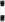 trzy badania sprawozdań finansowych podmiotów, których suma bilansowa w badanym okresie przekroczyła 50 000 000,00 zł lub podmiotów prowadzących działalność zbliżoną  do działalności Zamawiającego,od czterech do sześciu badań sprawozdań finansowych podmiotów, których suma bilansowa w badanym okresie przekroczyła 50 000 000,00 zł lub podmiotów prowadzących działalność zbliżoną do działalności Zamawiającego,od siedmiu i więcej badań sprawozdań finansowych podmiotów, których suma bilansowa 
w badanym okresie przekroczyła 50 000 000,00 zł lub podmiotów prowadzących działalność zbliżoną do działalności Zamawiającego;*niepotrzebne skreślić3)    uważamy się za związanych niniejszą ofertą przez czas wskazany w Zapytaniu ofertowym;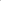 zapoznaliśmy się z warunkami realizacji zamówienia I przyjmujemy je bez zastrzeżeń;w przypadku wyboru naszej oferty zobowiązujemy się do zawarcia pisemnej umowy oraz 
w terminie i miejscu wskazanym przez Zamawiającego;wskazana w Formularzu ofertowym cena obejmuje cały zakres przedmiotu zamówienia wskazanego przez Zamawiającego, uwzględnia wszystkie wymagane koszty związane niezbędne 
do wykonania całości przedmiotu zamówienia.  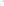 ………………………….dn.……………                                               ………………………………………….                                                                                                       podpis osoby uprawnionejZałączniki:Wykaz wykonanych badań wraz z dowodami potwierdzającymi ich wykonanie;Formularz osobowy biegłego rewidenta;Konspektu Analizy sytuacji majątkowo – finansowej Spółkipoświadczona za zgodność z oryginałem kserokopia aktualnego dokumentu potwierdzającego ubezpieczenie od odpowiedzialności cywilnej;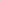 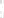 pełnomocnictwo. **skreślić, jeśli Wykonawca działa osobiście, a nie przez pełnomocnika,